ЧЕРКАСЬКА ОБЛАСНА РАДАГОЛОВАР О З П О Р Я Д Ж Е Н Н Я01.02.2021                                                                                        № 14-рПро надання відпусткиВИСОЧИНУ В.П.Відповідно до статті 55 Закону України «Про місцеве самоврядування                    в Україні», статей 8, 10, 12 Закону України «Про відпустки», враховуючи рішення обласної ради від 16.12.2016 № 10-18/VIІ «Про управління суб’єктами та об’єктами спільної власності територіальних громад сіл, селищ, міст Черкаської області» (із змінами), контракт з керівником комунального підприємства, що є в обласній комунальній власності від 19.09.2014, укладеного із Височиним В.П., зі змінами, внесеними додатковими угодами                    від 03.01.2017, від 02.01.2018, від 02.01.2019. від 01.03.2019, від 20.06.2019,                        від 10.01.2020,  від 23.09.2020:1. НАДАТИ ВИСОЧИНУ Валерію Петровичу, директору комунального підприємства «Управління по експлуатації Будинку рад і об’єктів обласної комунальної власності», частину щорічної додаткової відпустки за робочий рік із 02 січня 2019 року до 01 січня 2020 року тривалістю 7 календарних днів, щорічну додаткову відпустку за робочий рік із 02 січня 2020 року до 01 січня 2021 року тривалістю 7 календарних днів, всього 14 календарних днів,                                          із 01 лютого 2021 року до 14 лютого 2021 року включно, та частину щорічної основної відпустки за робочий рік із 08 липня 2019 року до 07 липня 2020 року тривалістю 4 календарні дні, з 15 лютого 2021 року до 18 лютого 2021 року, включно.2. ВИПЛАТИТИ ВИСОЧИНУ Валерію Петровичу грошову компенсацію за 6 календарних днів щорічної основної відпустки за робочий рік із 08 липня 2019 року до 07 липня 2020 року.3. ПОКЛАСТИ на ЄРЕМЕНКО Наталію Георгіївну, заступника директора з правових питань комунального підприємства «Управління по експлуатації Будинку рад і об’єктів обласної комунальної власності», виконання обов’язків директора цього комунального підприємства на період відпустки                   ВИСОЧИНА В.П., із 01 лютого 2021 року до 18 лютого 2021 року включно.4. Контроль за виконанням розпорядження покласти на юридичний відділ виконавчого апарату обласної ради.Підстава: заява ВИСОЧИНА В.П. від 27.01.2021.Голова								А. ПІДГОРНИЙ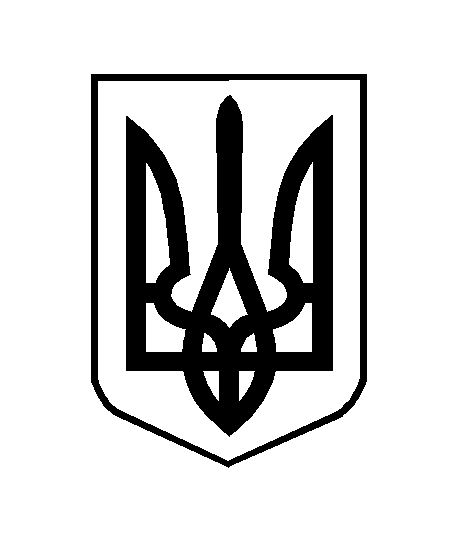 